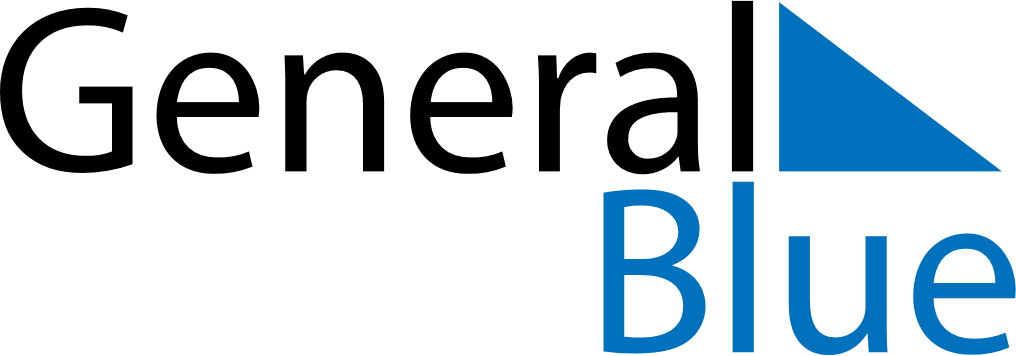 January 2024January 2024January 2024January 2024January 2024January 2024Ulsteinvik, More og Romsdal, NorwayUlsteinvik, More og Romsdal, NorwayUlsteinvik, More og Romsdal, NorwayUlsteinvik, More og Romsdal, NorwayUlsteinvik, More og Romsdal, NorwayUlsteinvik, More og Romsdal, NorwaySunday Monday Tuesday Wednesday Thursday Friday Saturday 1 2 3 4 5 6 Sunrise: 10:04 AM Sunset: 3:15 PM Daylight: 5 hours and 11 minutes. Sunrise: 10:03 AM Sunset: 3:16 PM Daylight: 5 hours and 13 minutes. Sunrise: 10:02 AM Sunset: 3:18 PM Daylight: 5 hours and 15 minutes. Sunrise: 10:01 AM Sunset: 3:20 PM Daylight: 5 hours and 18 minutes. Sunrise: 10:00 AM Sunset: 3:22 PM Daylight: 5 hours and 21 minutes. Sunrise: 9:59 AM Sunset: 3:24 PM Daylight: 5 hours and 24 minutes. 7 8 9 10 11 12 13 Sunrise: 9:58 AM Sunset: 3:26 PM Daylight: 5 hours and 27 minutes. Sunrise: 9:57 AM Sunset: 3:28 PM Daylight: 5 hours and 31 minutes. Sunrise: 9:55 AM Sunset: 3:30 PM Daylight: 5 hours and 34 minutes. Sunrise: 9:54 AM Sunset: 3:32 PM Daylight: 5 hours and 38 minutes. Sunrise: 9:52 AM Sunset: 3:35 PM Daylight: 5 hours and 42 minutes. Sunrise: 9:51 AM Sunset: 3:37 PM Daylight: 5 hours and 46 minutes. Sunrise: 9:49 AM Sunset: 3:40 PM Daylight: 5 hours and 50 minutes. 14 15 16 17 18 19 20 Sunrise: 9:47 AM Sunset: 3:42 PM Daylight: 5 hours and 54 minutes. Sunrise: 9:46 AM Sunset: 3:45 PM Daylight: 5 hours and 59 minutes. Sunrise: 9:44 AM Sunset: 3:47 PM Daylight: 6 hours and 3 minutes. Sunrise: 9:42 AM Sunset: 3:50 PM Daylight: 6 hours and 8 minutes. Sunrise: 9:40 AM Sunset: 3:53 PM Daylight: 6 hours and 12 minutes. Sunrise: 9:38 AM Sunset: 3:55 PM Daylight: 6 hours and 17 minutes. Sunrise: 9:36 AM Sunset: 3:58 PM Daylight: 6 hours and 22 minutes. 21 22 23 24 25 26 27 Sunrise: 9:33 AM Sunset: 4:01 PM Daylight: 6 hours and 27 minutes. Sunrise: 9:31 AM Sunset: 4:04 PM Daylight: 6 hours and 32 minutes. Sunrise: 9:29 AM Sunset: 4:07 PM Daylight: 6 hours and 37 minutes. Sunrise: 9:27 AM Sunset: 4:09 PM Daylight: 6 hours and 42 minutes. Sunrise: 9:24 AM Sunset: 4:12 PM Daylight: 6 hours and 48 minutes. Sunrise: 9:22 AM Sunset: 4:15 PM Daylight: 6 hours and 53 minutes. Sunrise: 9:19 AM Sunset: 4:18 PM Daylight: 6 hours and 58 minutes. 28 29 30 31 Sunrise: 9:17 AM Sunset: 4:21 PM Daylight: 7 hours and 4 minutes. Sunrise: 9:14 AM Sunset: 4:24 PM Daylight: 7 hours and 9 minutes. Sunrise: 9:12 AM Sunset: 4:27 PM Daylight: 7 hours and 15 minutes. Sunrise: 9:09 AM Sunset: 4:30 PM Daylight: 7 hours and 20 minutes. 